Tag en kollega under armen ogkom i biografen med kredsenHvornår: d.9/10 kl 17Hvor; Café Slotsbio i HillerødPris: gratisDer vil være mulighed for at købe kaffe/ te/øl/vand/vin/slik m.m.Tilmelding: til TR senest d.2/10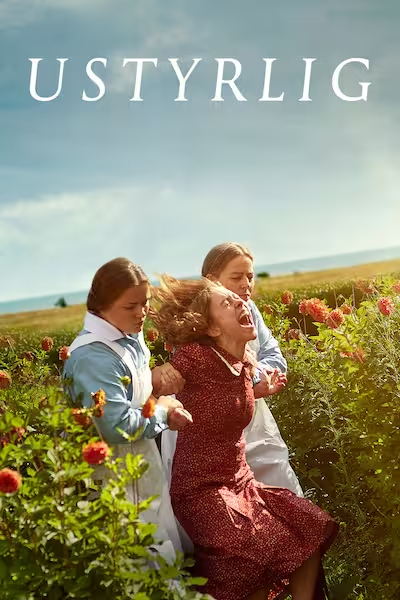 